GOVERNMENT OF THE DISTRICT OF COLUMBIADepartment of Health Care Finance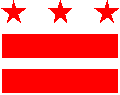 Guidance for Health Home IIIn an effort to support a successful implementation of the Health Homes II program, please consider the following information below.Bill using the applicable acuity (T2022 or T2023)Include applicable modifier (U1, U2, U3, U4, U5, U6, U7)U7 – incentive payment is applicable (07/01/2017 – 09/30/2017)All encounters must be captured via electronic billing or monthly report to HCDMA.  Please be sure to communicate your preferred method to HCDMA.FQHCs and physician groups will use the NPI and taxonomy assigned for electronic billing.Please note – the NPI and taxonomy assigned will also be the rendering provider on the claim.  This is a change for the physician groups.  The remittance advice for the Health Homes II program will be separate from any and all other Medicaid ID numbers assignedPlease use this guide in conjunction with the companion guide, the billing presentation and the billing manual.  Using the guide in conjunction with these tools will be helpful.   Should you have any additional questions or concerns related to Health Homes II billing, please contact Monique Willard @ moniuqe.willard2@dc.gov or at (202) 698 – 2043.  